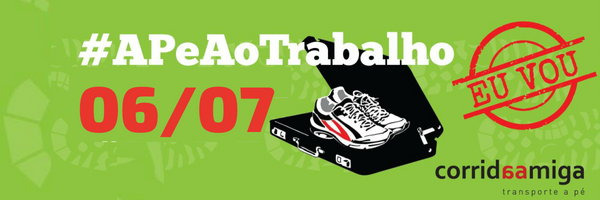 Ir a Pé ao trabalho é uma ótima forma de começar seu dia. Os benefícios são enormes: você otimiza tempo e economiza dinheiro. E, ainda mais, transforma o tempo perdido nos congestionamentos em atividade física e qualidade de vida._cidade_, __dia__ de __mês___ de 2018Prezado/a _______________O Instituto Corrida Amiga, ONG que trabalha pela mobilidade a pé no Brasil, celebra no dia 6 de Julho de 2018 o “Dia de ir #aPéAoTrabalho”, com o objetivo de inspirar pessoas a utilizarem os pés como meio de transporte e, ainda, a estimular políticas públicas para cidades acessíveis e caminháveis para todas as pessoas.Por este motivo, vimos (ou venho) convidá-lo, como representante do poder público, a participar deste dia especial conosco. Pedimos (ou Peço) a gentileza de confirmar sua participação pelo email: ____coloque seu e-mail ou outro contato____ para que seja possível o contato em auxiliar com informações sobre toda a logística (origem - destino/destino - origem) e, se possível, também lhe acompanhar durante o trajeto. Desde já contamos com a sua presença e contribuição. Venha com a gente, participe do dia de ir #aPéAoTrabalho!!! Agradecemos a atenção e nos colocamos à disposição para quaisquer esclarecimentos.Atenciosamente,______Seu nome ou da organização______